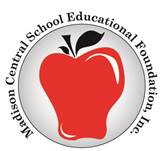 Jerry Johnson: First Responders Scholarship2019This scholarship was established in March, 2018 by Jerry Johnson’s family, honoring, Jerry, who passed away on February 9, 2018.  Jerry, a 1968 graduate of Clear Lake High School, went to Lake Area Vo-Tech graduating in 1970. He was a long time member of Madison volunteer fire department and served as fire chief for 13 years.  This scholarship will be awarded to MHS senior planning to attend Vo-Tech school and whose parents are first responders. (Firefighter, Search & Rescue, Police, EMT, and/or R.E.A.C.T.) Also students must be in good standing, with a demonstrated participation in high school and community activities.  GPA is not the primary consideration. Funds awarded must be used for educational expenses incurred during the 2019-2020 academic year.  Each award will be sent directly to the recipient’s school and posted to the student’s account.  Please complete the application and complete a short essay explaining “what it means to have a parent(s) who is a first responder.”Application Deadline:  April 5th, 2019